Topic 4 – VectorsChapter 12DATEIN CLASS…AT HOME…Dec. 12Test Topic 3 – Paper 3Watch P.K. video & take notesDec. 13InvestigationsWatch 12.1 video & take notesDec. 14Begin 12.1 classworkNONE Dec. 1512.1 classworkNONE Dec. 16Complete 12.1 classworkNONE Dec. 19Investigation Monday Ch.12, IA – data & process dueWatch 12.2 video & take notesDec. 20Begin 12.2 classworkNONE Dec. 21Field Trip (bus leaves at 7:00 am)NONE Dec. 2212.2 classworkNONE Dec. 23Complete 12.2 classworkNONE Dec. 26NO SCHOOLNONE Dec. 27NO SCHOOLNONE Dec. 28NO SCHOOLNONE Dec. 29NO SCHOOL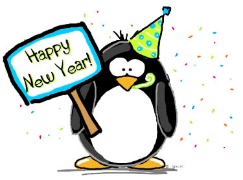 NONE 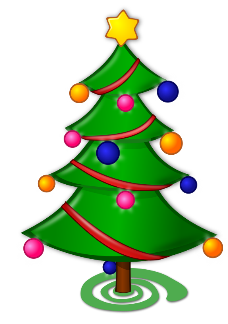 Dec. 30NO SCHOOLNONE Jan. 2NO SCHOOLWatch 12.3 video & take notesJan. 3Begin 12.3 classworkNONE Jan. 4Complete 12.3 classworkWatch 12.4 video & take notesJan. 5Begin 12.4 classworkNONE Jan. 6Complete 12.4 classworkNONE Jan. 9Work on IAWatch 12.5 video & take notesJan. 10Begin 12.5 classworkComplete 12.5 classworkJan. 11ReviewStudy – Paper 1 ThursdayJan. 12 Topic 4 – Paper 1NONE Jan. 13Topic 4 – Paper 2NONE 